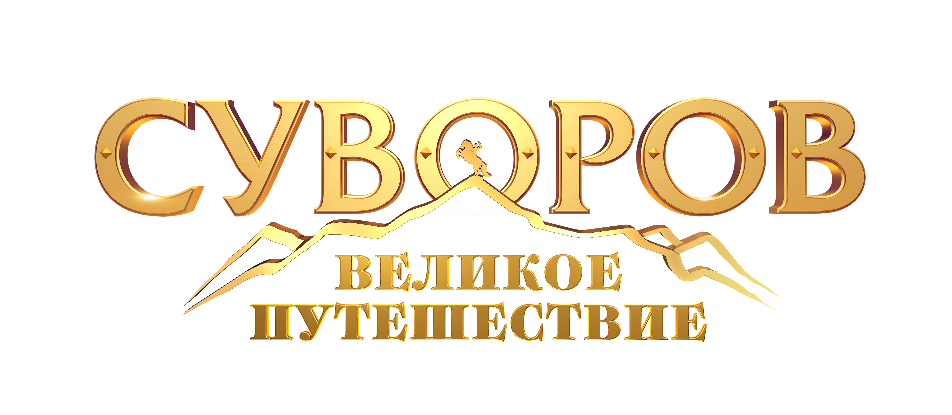 Киностудия «Союзмультфильм» совместно с кинокомпанией «Централ Партнершип» представили постер и трейлер к анимационному фильму «Суворов: Великое Путешествие»Компании также анонсировали новую дату кинотеатрального релиза картины –        1 мая 2022 года15 марта 2022 года, киностудия «Союзмультфильм» представила постер к первой большой полнометражной премьере за более чем 20 лет – «Суворов: Великое Путешествие» и сообщила о новой прокатной дате в России – 1 мая 2022 года.  Картина выходит в прокат при поддержке Министерства культуры Российской Федерации и Министерства обороны Российской Федерации.Ранее, 24 декабря 2021 года, в день рождения великого полководца Александра Суворова, киностудия анонсировала дистрибьютора анимационной картины – кинокомпанию «Централ Партнершип» (входит в «Газпром-Медиа»), которая будет представлять фильм в российском прокате. Выполненный в технике 3D «Суворов: Великое путешествие» рассчитан на семейный просмотр. Фильм расскажет историю 16-го юноши по имени Гриша, который по воле случая попадает на службу в полк Александра Суворова во время Швейцарского похода. На фоне знаменитых исторических событий развернется захватывающий сюжет, в котором найдется место приключениям, коварным интригам, юмору и даже романтической линии. «Суворов: Великое путешествие – первый большой кинотеатральный релиз «Союзмультфильма», в котором мы соединили пересказ исторических событий, современное визуальное исполнение и интригующий сюжет, - сказала генеральный продюсер «Союзмультфильм» Юлия Осетинская, - эпизод биографии великого полководца представлен с помощью ярких, привлекательных образов, а также богатого музыкального оформления с запоминающимися мелодиями – думаю, картина не оставит равнодушными ни детей, ни их родителей». Яркой особенностью мультфильма станет также «звездный» актерский состав. Так, роль Александра Суворова озвучил актер Константин Хабенский, певец и шоумен Филипп Киркоров подарил голос главному антагонисту картины – генералу Францу фон Вейротеру. Других персонажей также озвучат звёзды кино и телевидения: Антон Макарский (Гриша), Наталья Быстрова (Соня), Юлия Рутберг (Графиня Владыкина), Анна Ардова (Купчиха Пшеницына) и другие.О фильмеГод производства			2021Страна				РоссияПремьера в России		1 мая 2022Жанр					Приключения, историческийКреативный продюсер       	Наталья ХарыбинаРежиссер-постановщик		Борис ЧертковРежиссеры				Сергей Антонов, Виктор Стрельченко, Наталья ХарыбинаСценарист				Андрей КурейчикКомпозитор			Иван УрюпинПродюсеры	Юлиана Слащева, Юлия Осетинская, Лика Бланк, Борис Машковцев, Ольга ЛеонтьеваАудитория 				Семейная, 6+Хронометраж 			85 минЭто история простого юноши по имени Гриша, которому по воле случая предстоит разлучиться с любимой Соней и отправиться в великое путешествие: он попадет на службу к непобедимому полководцу Александру Васильевичу Суворову. Гриша станет участником захватывающих приключений и судьбоносных событий во время легендарного Швейцарского похода. Поверив в себя, Гриша бросит вызов опасному злодею, не раз проявит смекалку и найдет новых верных друзей. Его хоть и маленький, но самый настоящий подвиг выручит Суворова и докажет – героем может стать каждый, если им движет любовь.